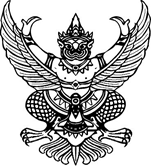 ประกาศองค์การบริหารส่วนตำบลสันติสุขเรื่อง มาตรการป้องกันการขัดกันระหว่างผลประโยชน์ส่วนตนกับผลประโยชน์ส่วนรวมของส่วนราชการองค์การบริหารส่วนตำบลสันติสุข*********************************************************		ตามที่รัฐบาลได้กำหนดให้การป้องกันปราบปรามการทุจรติ และประพฤติมิชอบ เป็นนโยบายสำคัญที่ทุกส่วนราชการต้องถือปฏิบัติและขับเคลื่อนให้เกิดผลเป็นรูปธรรม รวมทั้งให้ยึดหลักธรรมาภิบาลในการปฏิบัติราชการ องค์การบริหารส่วนตำบลสันติสุข  จึงกำหนดแนวทางการจัดการเรื่องการขัดกันระหว่างผลประโยชน์ส่วนตนกับผลประโยชน์ส่วนรวม ดังนี้	1. การจัดซื้อจัดจ้าง ให้ปฏิบัติตามพระราชบัญญัติการจัดซื้อจัดจ้างและการบริหารพัสดุภาครัฐ พ.ศ.2560 ระเบียบกระทรวงการคลังว่าด้วยการจัดซื้อจัดจ้างและการบริหารพัสดุภาครัฐ พ.ศ.2560  และมาตรการหรือแนวทางการดำเนินการจัดซื้อจัดจ้างที่องค์การบริหารส่วนตำบลสันติสุขกำหนด  อย่างเคร่งครัด ไม่เอื้อประโยชน์ให้ตนเอง พวกพ้อง เครือญาติ และให้คำนึงถึงประโยชน์ของทางราชการและประชาชนเป็นสำคัญ	2. การปฏิบัติหน้าที่ตามภารกิจ โดยเฉพาะการอำนวยความสะดวกและให้บริการประชาชนให้ปฏิบัติตามระเบียบกฎหมายที่เกี่ยวข้องอย่างเคร่งครัด ไม่เรียกรับผลประโยชน์ ไม่ใช้อำนาจหน้าที่เอื้อประโยชน์ให้ตนเอง พวกพ้อง เครือญาติ และให้คำนึงถึงประโยชน์ของประชาชนเป็นสำคัญ	3. การบริหารงานบุคคล ให้ปฏิบัติตามระเบียบกฎหมายที่เกี่ยวข้องอย่างเคร่งครัดโดยยึดหลักคุณธรรม ความโปร่งใส ไม่เอื้อประโยชน์ให้ตนเอง  พวกพร้อง เครือญาติ และคำนึงถึงจรรยาบรรณ ในการปฏิบัติหน้าที่เป็นสำคัญ		จึงประกาศมาเพื่อทราบโดยทั่วกัน 			ประกาศ ณ วันที่  30  มิถุนายน  2563							(ลงชื่อ)    วิมล  ตาเมืองมูล					(นายวิมล  ตาเมืองมูล)					นายกองค์การบริหารส่วนตำบลสันติสุข